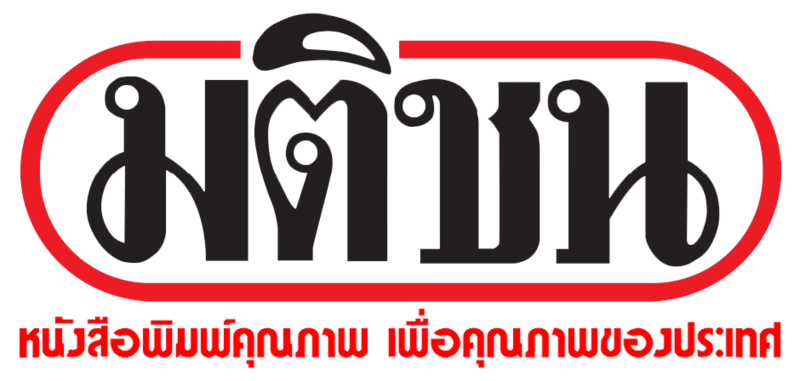 หนังสือพิมพ์ประจำวันจันทร์ที่ 3 กรกฎาคม 2560 หน้าที่ 12    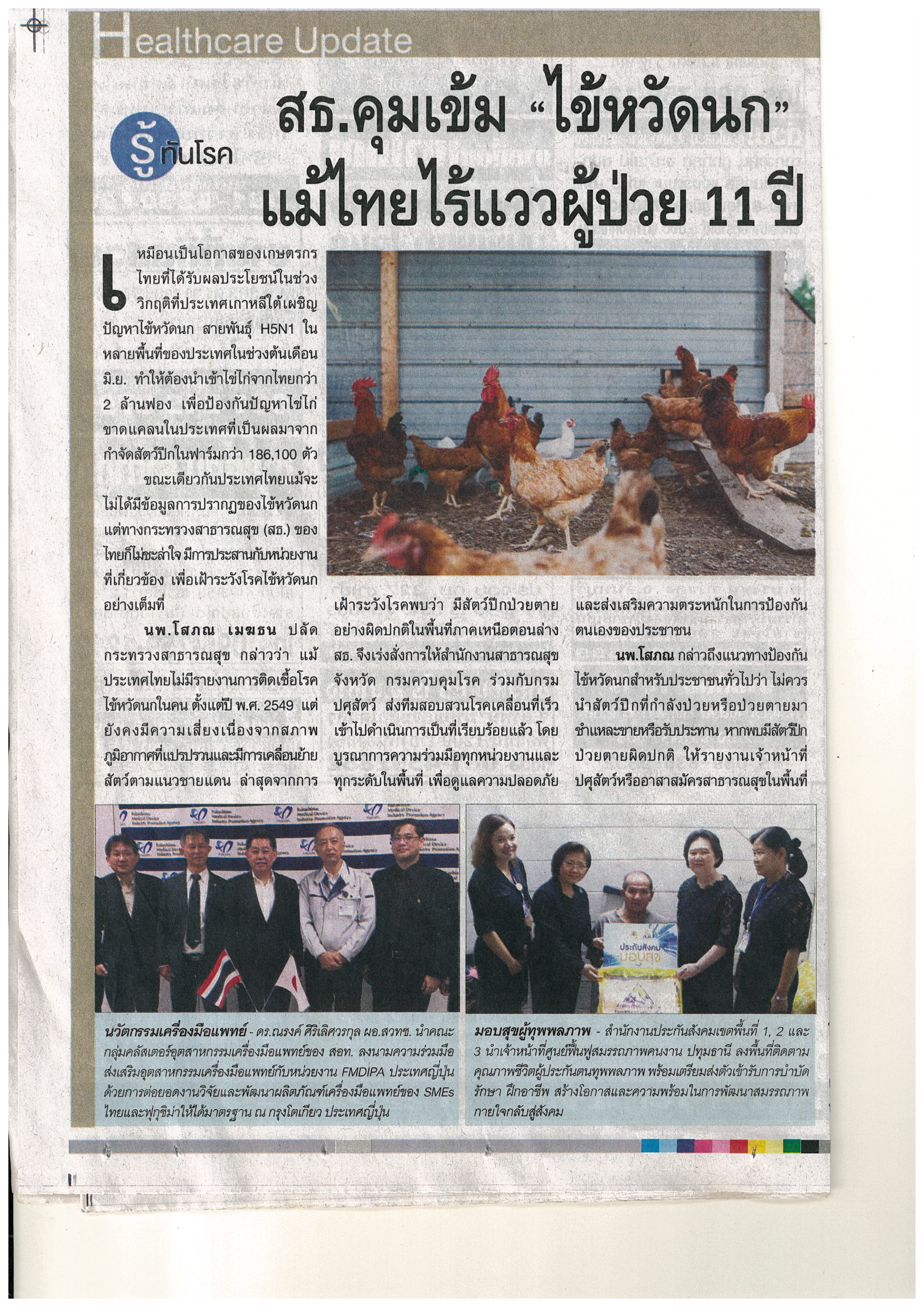 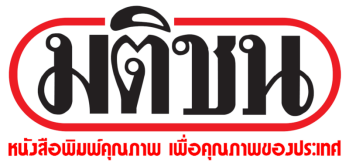 หนังสือพิมพ์ประจำวันจันทร์ที่ 3 กรกฎาคม 2560 หน้าที่ 12 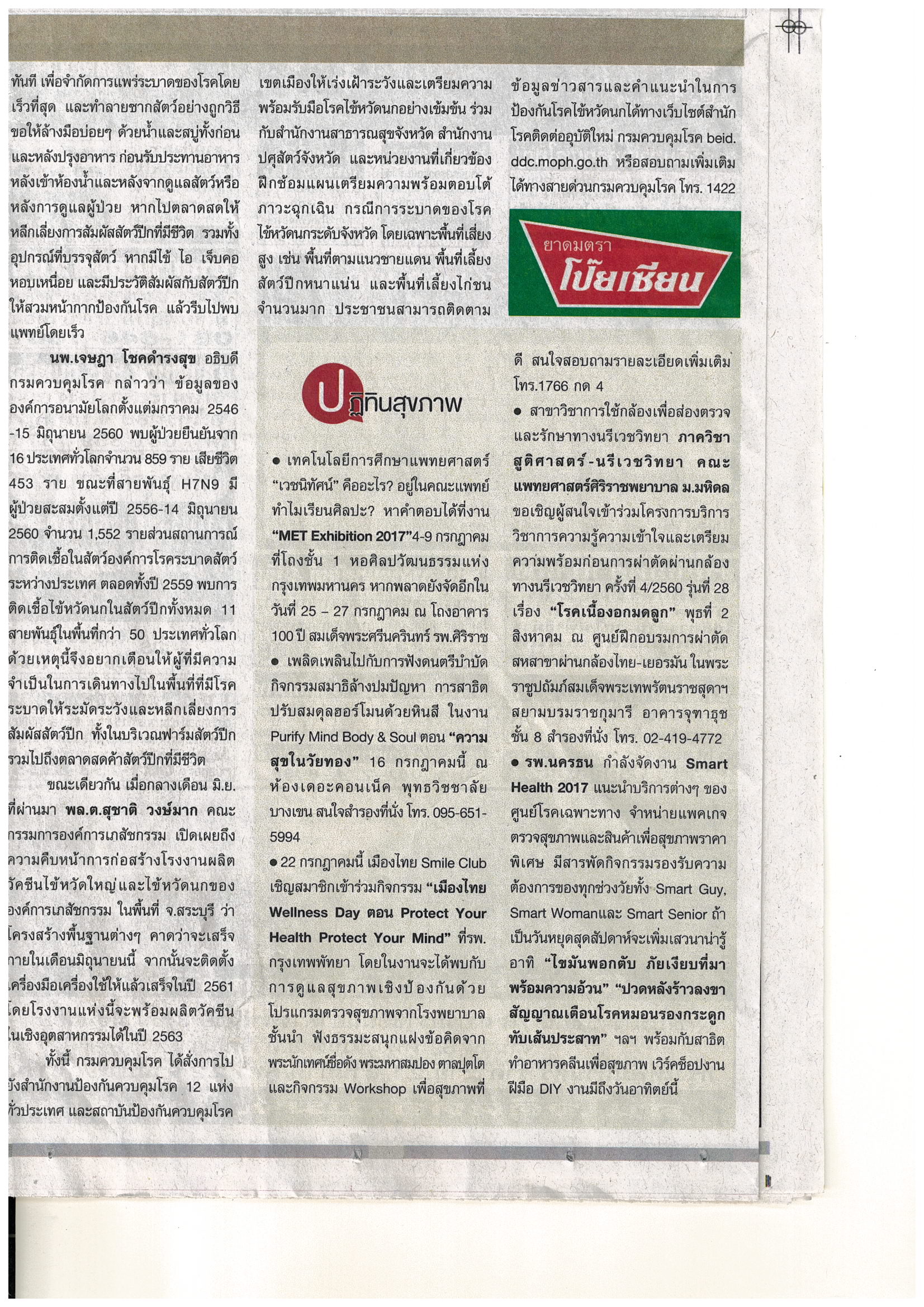 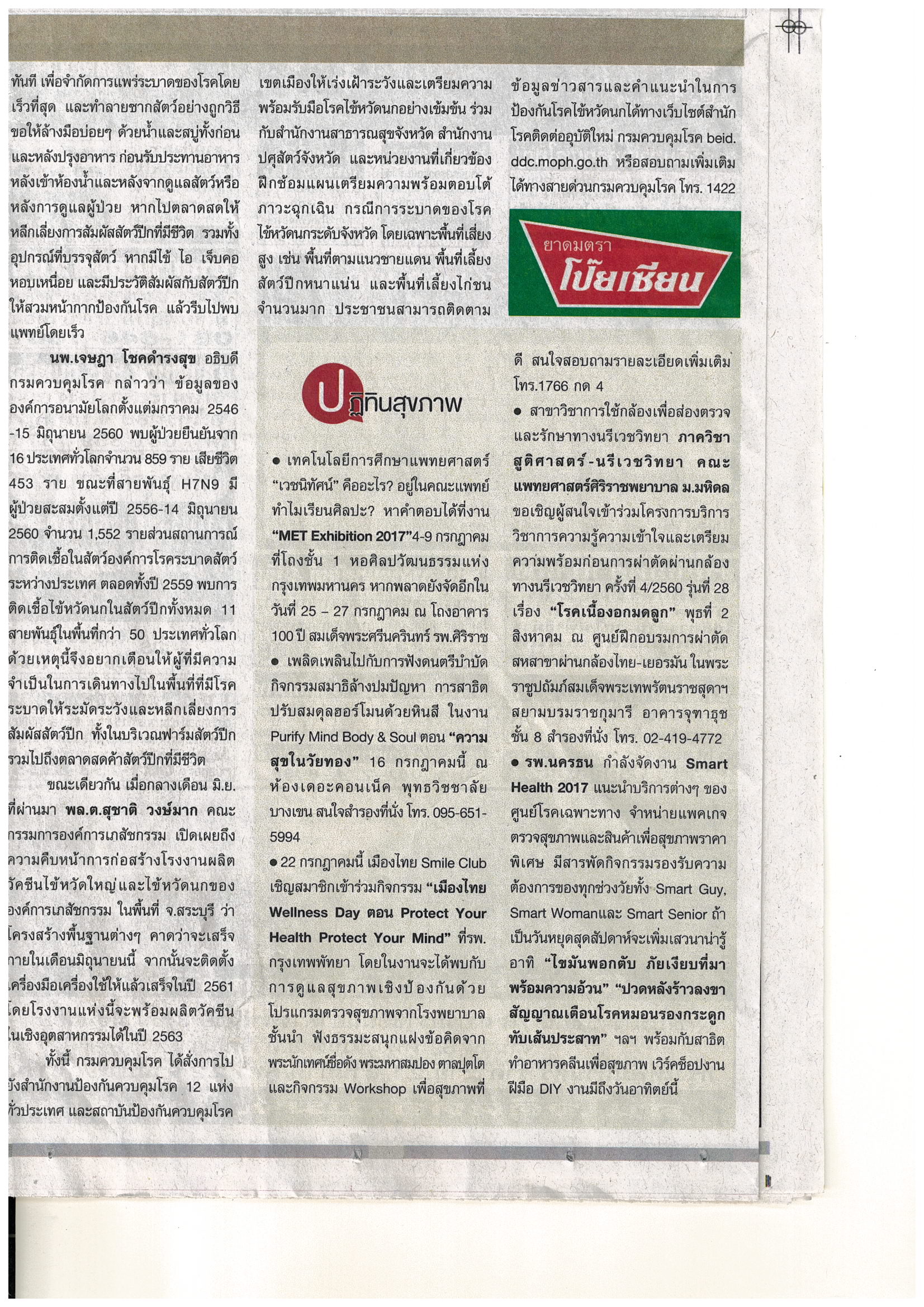 